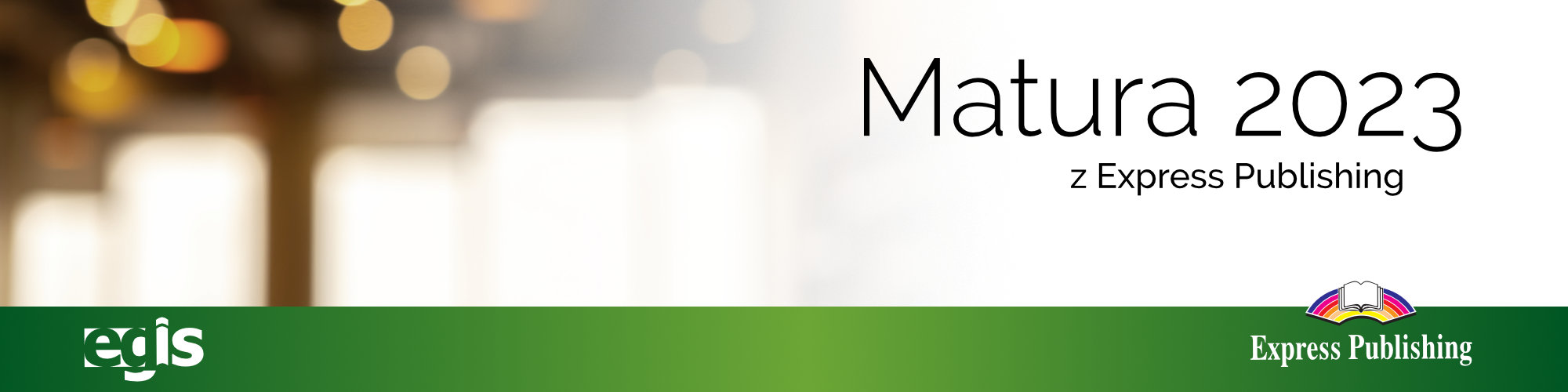 ZNAJOMOŚĆ ŚRODKÓW JĘZYKOWYCH | Parafrazy w tłumaczeniach zdańZADANIE 1	Wykorzystując podane wyrazy, przetłumacz zdania z języka polskiego na język angielski.Być może są kuzynami.Perhaps _________________________________________ .They may _________________________________________ .Te książki należą do nich.These books _________________________________________ .They are _________________________________________ .Skończyło się nam mleko.We have no _________________________________________ .We have run _________________________________________ .Jeśli nie przejdziesz na dietę, nie schudniesz.If you don’t go on _________________________________________ .You won’t lose weight unless _________________________________________ .Mówi się, że Longton to dobra szkoła. People _________________________________________ .Longton _________________________________________ .Czy możesz zamknąć okno? Can you _________________________________________ ?Do you _________________________________________ ?Wolałabym dzisiaj nie gotować.I don’t feel _________________________________________ .I’d prefer _________________________________________ .Jutro może padać.There is _________________________________________ .It _________________________________________ .Wybudują nowy stadion piłkarski w przyszłym roku.They will _________________________________________ .A new football stadium _________________________________________ .Peter ma na sobie białą koszulę i niebieskie spodnie.Peter has _________________________________________ .Peter is _________________________________________ .ZNAJOMOŚĆ ŚRODKÓW JĘZYKOWYCH | Transformacje ze słowem kluczemZADANIE 2	Student AWykorzystując wyrazy zapisane w ramkach, uzupełnij każde zdanie z luką, tak aby zachować sens zdania wyjściowego (1–14). Wymagana jest pełna poprawność gramatyczna i ortograficzna wpisywanych fragmentów zdań. Uwaga: w każdą lukę możesz wpisać maksymalnie pięć wyrazów.There are only a few residents in this building.NOT 	There are ____________________________________________________ in this building.When did John graduate?AGO 	How  ____________________________________________________ ? Jason started studying an hour ago.FOR 	Jason has ____________________________________________________ .Tea is one of the most popular drinks in the world.AS 	Few drinks in the world are ____________________________________________________ .It is forbidden to enter this building.ENTER 	You ____________________________________________________ this building.Someone stole his car yesterday.WAS 	His car ____________________________________________________ .I’m sure Paul isn’t at the library.BE  	Paul ____________________________________________________ at the library.This is my brother’s car.BROTHER 	This car ____________________________________________________ .The test was so difficult that a few students failed.SUCH 	It was ____________________________________________________ a few students failed.Unless Ethan drives more carefully, he will lose his license.DRIVE 	Ethan will lose his license ____________________________________________________ more carefully.Maria is too young to travel alone.OLD 	Maria isn’t ____________________________________________________ .If Gary hadn’t arrived late, he wouldn’t have missed the meeting.MEETING 	Gary arrived late, so ____________________________________________________ .Harold’s car is more expensive than Albert’s car.NOT 	Albert’s car ____________________________________________________ Harold’s car.She set the table after she had cooked dinner.THEN 	First she ____________________________________________________ set the table.ZNAJOMOŚĆ ŚRODKÓW JĘZYKOWYCH | Transformacje ze słowem kluczemZADANIE 2	Student BWykorzystując wyrazy zapisane w ramkach, uzupełnij każde zdanie z luką, tak aby zachować sens zdania wyjściowego (1–14). Wymagana jest pełna poprawność gramatyczna i ortograficzna wpisywanych fragmentów zdań. Uwaga: w każdą lukę możesz wpisać maksymalnie pięć wyrazów.There are not many residents in the building.FEW 	There are only ____________________________________________________ in this building.How long ago did John graduate?GRADUATE 	When ____________________________________________________ ?Jason has been studying for an hour.AGO 	Jason ____________________________________________________ .Few drinks in the world are as popular as tea.DRINKS 	Tea is one of ____________________________________________________ in the world.You must not enter this building.ENTER 	It is ____________________________________________________ this building.His car was stolen yesterday.HIS 	Someone ____________________________________________________ .Paul can’t be at the library.AT 	I’m sure Paul ____________________________________________________ .This car belongs to my brother.MY 	This is ____________________________________________________ .It was such a difficult test that a few students failed.SO 	The test ____________________________________________________ few students failed.Ethan will lose his license if he doesn’t drive more carefully.MORE 	Unless Ethan ____________________________________________________ , he will lose his license.Maria isn’t old enough to travel alone.TOO 	Maria is ____________________________________________________ .Gary arrived late, so he missed the meeting.HE 	If Gary hadn’t arrived late, ____________________________________________________ the meeting.Albert’s car is not as expensive as Harold’s car.MORE 	Harold’s car is ____________________________________________________ .First she cooked dinner and then she set the table.AFTER 	She set the table ____________________________________________________ .